Морозостойкость клея Titebond 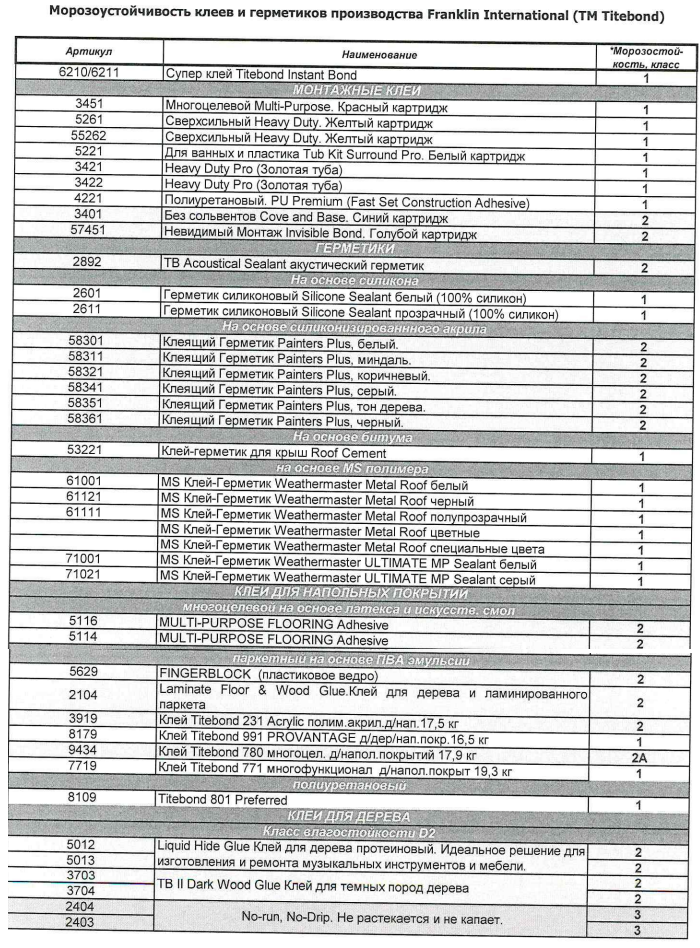 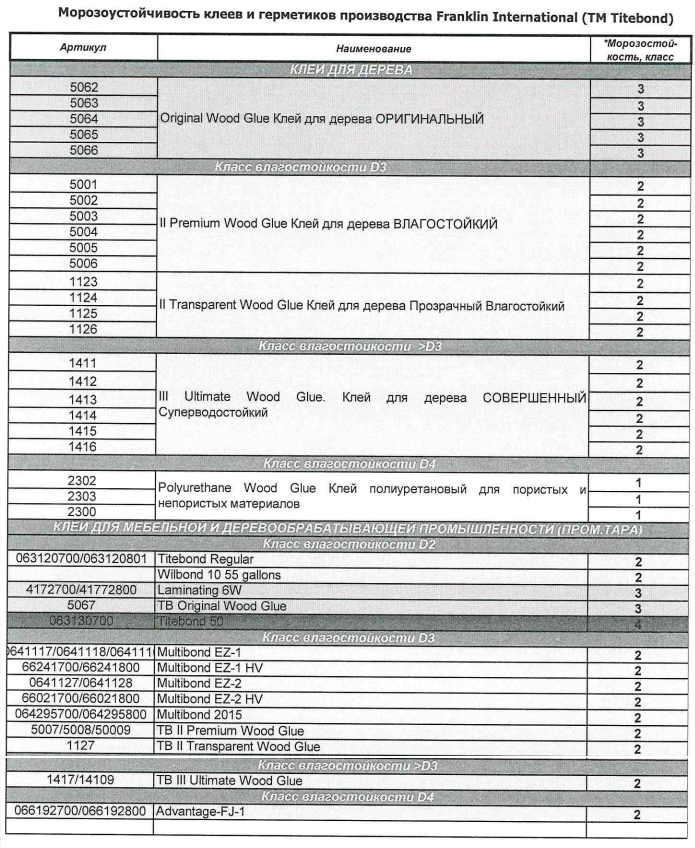 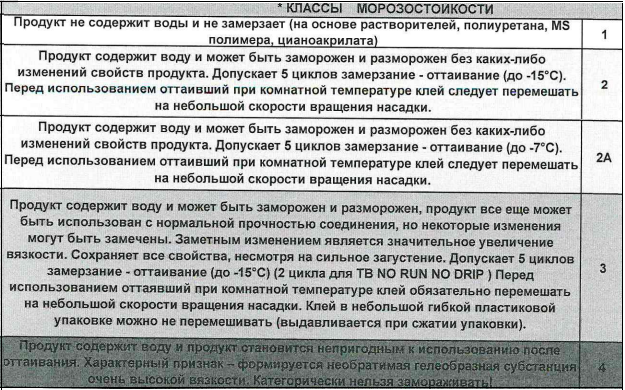 